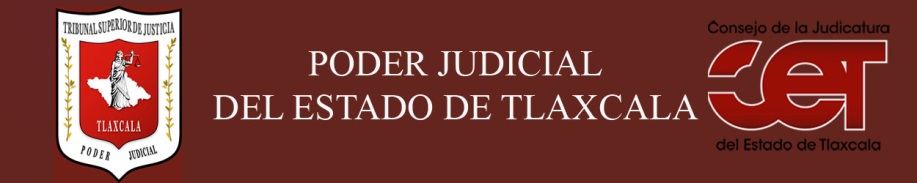                       Formato público de Curriculum VitaeI.- DATOS GENERALES:I.- DATOS GENERALES:Nombre:Lic. Aurora Mercedes Moctezuma MartínezCargo en el Poder Judicial: Jueza de Primera InstanciaÁrea de Adscripción: Juzgado de lo Familiar del Distrito Judicial de ZaragozaFecha de Nacimiento: (cuando se requiera para ejercer el cargo) 13 de agosto de 1965II.- PREPARACIÓN ACADÉMICA: II.- PREPARACIÓN ACADÉMICA: Último grado de estudios:Licenciatura Institución:Universidad Autónoma de TlaxcalaPeriodo:Documento: Título profesionalTítulo Profesional: Licenciada en DerechoCédula: 1648415Estudios Profesionales:Institución: Periodo: Documento: Cédula: III.- EXPERIENCIA LABORAL: a) tres últimos empleosIII.- EXPERIENCIA LABORAL: a) tres últimos empleosIII.- EXPERIENCIA LABORAL: a) tres últimos empleos1Periodo (día/mes/año) a (día/mes/año):Nombre de la Empresa:Nombre de la Empresa:Cargo o puesto desempeñado:Cargo o puesto desempeñado:Campo de Experiencia:  Campo de Experiencia:  2Periodo (día/mes/año) a (día/mes/año):Nombre de la Empresa:Nombre de la Empresa:Cargo o puesto desempeñado:Cargo o puesto desempeñado:Campo de Experiencia:  Campo de Experiencia:  3Periodo (día/mes/año) a (día/mes/año):Nombre de la Empresa:Nombre de la Empresa:Cargo o puesto desempeñado:Cargo o puesto desempeñado:Campo de Experiencia:  Campo de Experiencia:  IV.- EXPERIENCIA LABORAL: IV.- EXPERIENCIA LABORAL: IV.- EXPERIENCIA LABORAL:  Últimos cargos en el Poder Judicial:Periodo: 1Juez Tercero de lo Civil del Distrito Judicial de Cuauhtémoc y de Extinción de Dominio del Estado de TlaxcalaNoviembre del 2021 a Diciembre del 20222Juez Primero de lo Civil del Distrito Judicial de Cuauhtémoc Abril del 2021 a Noviembre del 20213Juez Primero de lo Familiar del Distrito Judicial de Cuauhtémoc Marzo del 2020 a   Abril del 20214Juez Segundo de lo Familiar del Distrito Judicial de Cuauhtémoc Septiembre del 2019 a Marzo del 20205Juez Tercero de lo Civil del Distrito Judicial de Cuauhtémoc y de Extinción de Dominio del Estado de TlaxcalaJulio a Septiembre              del 20196Juez de lo Civil y Familiar del Distrito Judicial de XicohténcatlMarzo del 2018 a                     Junio del 20197Juez Tercero de lo Civil del Distrito Judicial de Cuauhtémoc y de Extinción de Dominio del Estado de TlaxcalaEnero del 2017 a                   febrero del 20188Juez Primero de lo Civil del Distrito Judicial de Hidalgo y de Extinción de Dominio del Estado de TlaxcalaNoviembre del 2015 a diciembre del 2016V.- INFORMACION COMPLEMENTARIA:Últimos cursos y/o conferencias y/o capacitaciones y/o diplomados, etc. (de al menos cinco cursos)V.- INFORMACION COMPLEMENTARIA:Últimos cursos y/o conferencias y/o capacitaciones y/o diplomados, etc. (de al menos cinco cursos)V.- INFORMACION COMPLEMENTARIA:Últimos cursos y/o conferencias y/o capacitaciones y/o diplomados, etc. (de al menos cinco cursos)V.- INFORMACION COMPLEMENTARIA:Últimos cursos y/o conferencias y/o capacitaciones y/o diplomados, etc. (de al menos cinco cursos)Nombre del CursoInstitución que impartióFecha o periodo1Conferencia “La Capacidad Jurídica de las Personas con Discapacidad”Tribunal Superior de Justicia del Estado de  Tlaxcala25/03/20242Conferencia “Generalidades del Código Nacional de Procedimientos Civiles y Familiares”Tribunal Superior de Justicia del Estado de  Tlaxcala22/03/20243Conferencia “Acciones concretas con perspectiva de genero: Un avance para garantizar los derechos de las mujeres”Tribunal Superior de Justicia del Estado de  Tlaxcala 05/03/20244Causas y efectos del estrés laboralTribunal Superior de Justicia del Estado de  Tlaxcala21/02/20245Jornada de Capacitación sobre las Guías para la Valoración Judicial de la Prueba Pericial.Tribunal Superior de Justicia del Estado de  Tlaxcala15/01/2024 al 31/02/20246Curso. Taller Psicoterapia InfantilTribunal Superior de Justicia del Estado de  Tlaxcala24/01/2024 y 25/01/2024.7Panel “Analisis de sentencias emblematicas con perspectiva de género de la Suprema Corte de Justicia de la Nación y por la Corte Interamericana de Derechos Humanos”Tribunal Superior de Justicia del Estado de  Tlaxcala29/11/20238Conferencia: “Retos y Oportunidades ante la Aplicación del Código Nacional de Procedimientos Civiles y Familiares”Tribunal Superior de Justicia del Estado de  Tlaxcala24/11/20239Mesa de discusión sobre los avances en la protección de los Derechos de las mujeres a la salud, en el marco del dia mundial contra el cancer de mama. Universidad Autónoma de Tlaxcala y la Asociación Mexicana de Juzgadoras A. C. 26/10/202310Mesa de analisis de la Ley de Carrera Judicial del Poder Judicial del Estado de Tlaxcala: Retos y RealidadesTribunal Superior de Justicia del Estado de  Tlaxcala13/04/202311Conferencia: “Sentimientos de culpa y malestar psicologico en victimas de Violencia de Género en el Proceso Judicial”Tribunal Superior de Justicia del Estado de  Tlaxcala24/02/202312Taller de actualización sobre doctrina constitucional “Derechos de las personas con discapacidad”Suprema Corte de Justicia de la Nación20/02/2023 y 21/02/202313Conferencia Magistral: “La Extinción de Dominio”Universidad Autónoma de Tlaxcala03/02/202314Conferencia virtual: “El Proceso de la Argumentación Jurídica”Tribunal Superior de Justicia del Estado de  Tlaxcala22/11/202215Conferencia: “Rompiendo el pacto patriarcal, frente al hostigamiento y acoso sexual”Comisión Nacional de los Derechos Humanos 17/11/202216Videoconferencia: “La aplicación de los tratados internacionales en materia de Derechos Humanos”Tribunal Superior de Justicia del Estado de  Tlaxcala25/10/202217Curso: La perspectiva de género en la impartición de Justicia en TlaxcalaEscuela Federal de Formación Judicial 05/09/2022 al 09/09/202218Curso taller: “La aplicación práctica de la Perspectiva de Género y la Perspectiva de Infancia y Adolescencia”Tribunal Superior de Justicia del Estado de  Tlaxcala28/03/2022 19Capacitación: “Imagen institucional e integridad del Servidor Público de Calidad.Tribunal Superior de Justicia del Estado de  Tlaxcala04/03/2022VI.- Sanciones Administrativas Definitivas (dos ejercicios anteriores a la fecha):VI.- Sanciones Administrativas Definitivas (dos ejercicios anteriores a la fecha):VI.- Sanciones Administrativas Definitivas (dos ejercicios anteriores a la fecha):VI.- Sanciones Administrativas Definitivas (dos ejercicios anteriores a la fecha):SiNoEjercicioNota: Las sanciones definitivas se encuentran especificadas en la fracción XVIII del artículo 63 de la Ley de Transparencia y Acceso a la Información Pública del Estado, publicadas en el sitio web oficial del Poder Judicial, en la sección de Transparencia.X2023X2022VII.- Fecha de actualización de la información proporcionada:VII.- Fecha de actualización de la información proporcionada:Santa Anita Huiloac, Municipio de Apizaco, Tlaxcala, a 01 de abril del 2024.Santa Anita Huiloac, Municipio de Apizaco, Tlaxcala, a 01 de abril del 2024.